Mercredi 25 mars : Défi n°3 : LandartAntoine T.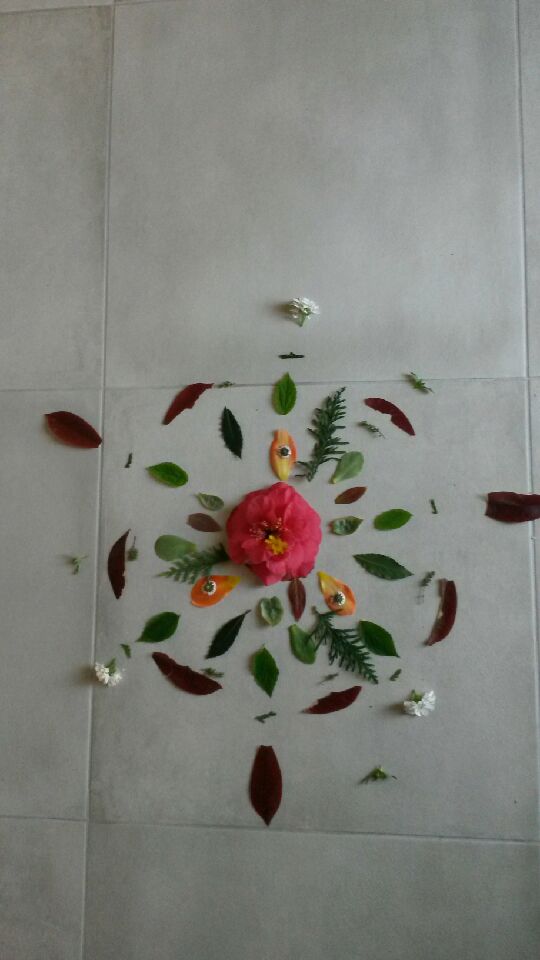 « Bonjour Katy,

Voici une photo de notre défi n°3.

Bonne soirée

Antoine et Baptiste » 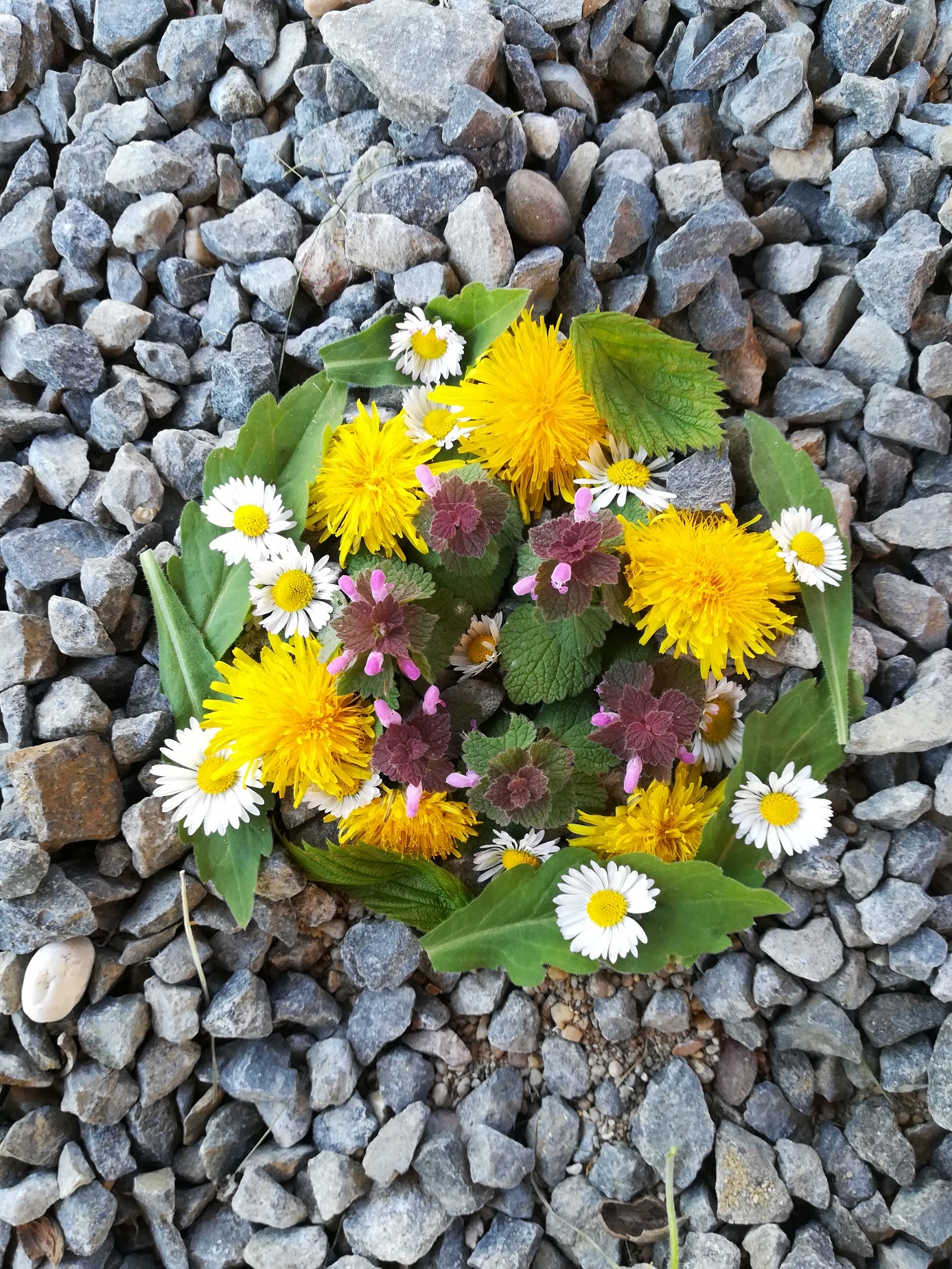 « Bonjour Katy !Grâce à l’aide de ma sœur;)) 3ème défi relevé : un papillon en Landart !Bonne soiréeRaphaël ! »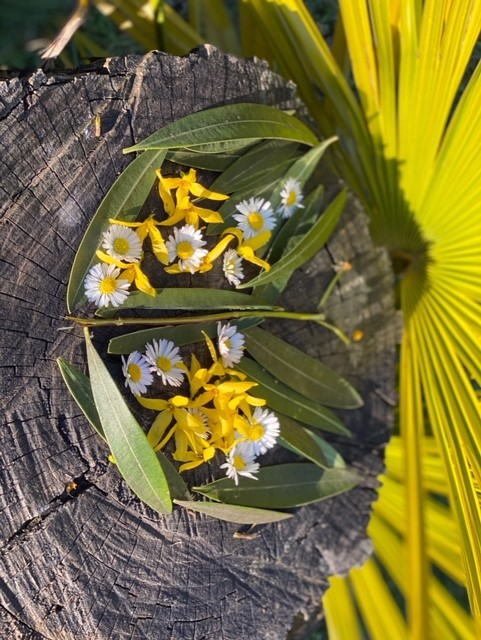 